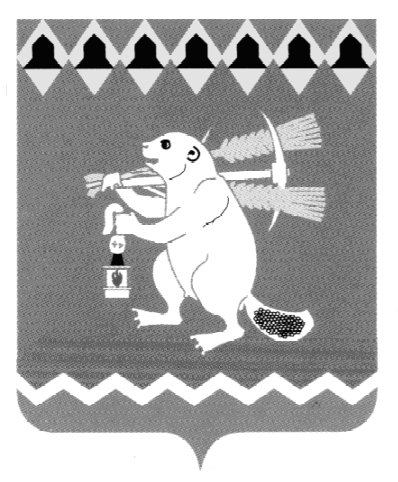 Администрация Артемовского городского округа ПОСТАНОВЛЕНИЕот  08.05.2019	           № 490-ПАО подготовке и проведении национального праздника «Сабантуй» в 2019 году на территории Артемовского городского округа 	В целях сохранения и приумножения национально-культурных традиций народов, проживающих в Свердловской области, гармонизации межнациональных отношений, руководствуясь статьями 30, 31 Устава Артемовского городского округа, ПОСТАНОВЛЯЮ:Провести национальный праздник «Сабантуй» 15 июня 2019 года.Определить местом проведения национального праздника «Сабантуй» поселок Буланаш. 	3. Утвердить  состав организационного комитета по подготовке и проведению на территории Артемовского городского округа национального праздника «Сабантуй» в 2019 году (Приложение 1).         4. Утвердить план основных мероприятий по подготовке и проведению национального праздника «Сабантуй» на территории Артемовского городского округа в 2019 году (Приложение 2).  5. Опубликовать постановление в газете «Артемовский рабочий», разместить на официальном сайте Артемовского городского округа в информационно-телекоммуникационной сети «Интернет».Контроль  за исполнением постановления возложить на заместителя главы Администрации Артемовского городского округа по социальным вопросам Темченкова С.Б.Глава Артемовского городского округа                                    А.В. СамочерновПриложение 1 к постановлению  АдминистрацииАртемовского городского округаот 08.05.2019 № 490-ПАСостав организационного комитета по подготовке и проведению на территории Артемовского городского округа национального праздника «Сабантуй» в 2019 годуПриложение 2 к постановлению  АдминистрацииАртемовского городского округаот 08.05.2019 № 490-ПАПлан основных мероприятий по подготовке и проведению национального праздника «Сабантуй» на территории Артемовского городского округа в 2019 году Исполнитель Сахарова Е.Б.(34363) 2 52 65Темченков Сергей Борисович- заместитель главы Администрации Артемовского городского округа по социальным вопросам, председатель  оргкомитета;Боброва Лариса Викторовна- ведущий специалист Управления культуры Администрации Артемовского городского округа,  секретарь оргкомитета;Члены оргкомитета:Вандышева Людмила Ивановна -    председатель Территориального органа местного самоуправления поселка Буланаш;Сахарова Елена Борисовна- начальник Управления культуры Администрации Артемовского городского округа; Лесовских Наталия Павловна-  заведующий отделом по работе с детьми и молодежью Администрации Артемовского городского округа;Скурихин Михаил Алексеевич- заведующий отделом по физической культуре  и спорту Администрации Артемовского городского округа;Багдасарян Наталья Валентиновна- начальник Управления образования Артемовского городского округа;Никифорова Вероника Ивановна -  директор Муниципального бюджетного учреждения культуры Артемовского городского округа «Центр культуры и кино «Родина»;Хлюпин Олег Сергеевич-  директор Муниципального автономного образовательного учреждения дополнительного образования детей «Детско-юношеская спортивная школа»   № 25;Тухбатуллин Тагир Нуртдинович- председатель местной религиозной организации «Рамазан», депутат Думы Артемовского городского округа;Карташов Андрей Владимирович- главный врач ГБУЗ СО «Артемовская ЦРБ» (по согласованию);Аленников Николай Александрович- начальник ОМВД России по Артемовскому району (по согласованию)№ п/пМероприятияСрок исполнения Место проведения Ответственный за исполнениеРаздел 1. Организационные мероприятияРаздел 1. Организационные мероприятияРаздел 1. Организационные мероприятияРаздел 1. Организационные мероприятияРаздел 1. Организационные мероприятия1.Проведение заседаний организационного комитета по подготовке и проведению  национального праздника «Сабантуй»по мере необхо-димостидо 15.06.2019 зал заседаний Администрации Артемовского городского округаТемченков С.Б., заместитель главы Администрации Артемовского городского округа по социальным вопросамРаздел 2.  Культурно-массовые мероприятияРаздел 2.  Культурно-массовые мероприятияРаздел 2.  Культурно-массовые мероприятияРаздел 2.  Культурно-массовые мероприятияРаздел 2.  Культурно-массовые мероприятия1.Организация и проведение спортивных соревнований 15.06.2019стадион Муниципального автономного образовательного учреждения дополнительного образования «Детско-юношеская спортивная школа» № 25(Артемовский район, п. Буланаш, ул.Вахрушева,4)Скурихин М.А., заведующий отделом по физической культуре и спорту Администрации        Артемовского городского округа,Хлюпин О.С., директор Муниципального автономного образовательного учреждения дополнительного образования детей «Детско-юношеская спортивная школа»   № 25, Тухбатуллин Т.Н., председатель местной религиозной организации «Рамазан», депутат Думы Артемовского городского округа (по согласованию) 2.Организация и проведение праздничной концертной программы15.06.2019стадион Муниципального автономного образовательного учреждения дополнительного образования «Детско-юношеская спортивная школа» № 25(Артемовский район, п. Буланаш, ул.Вахрушева,4)Сахарова Е.Б., начальник Управления культуры Администрации Артемовского городского округа,Никифорова В.И., директор Муниципального бюджетного учреждения культуры Артемовского городского округа «Центр культуры и кино «Родина» 3.Организация озвучивания мероприятия 15.06.2019 стадион Муниципального автономного образовательного учреждения дополнительного образования «Детско-юношеская спортивная школа» № 25(Артемовский район, п. Буланаш, ул.Вахрушева,4)Сахарова Е.Б., начальник Управления культуры Администрации Артемовского городского округа,Никифорова В.И., директор Муниципального бюджетного учреждения культуры Артемовского городского округа «Центр культуры и кино «Родина» Раздел 3.  Охрана общественного порядка, дежурство службРаздел 3.  Охрана общественного порядка, дежурство службРаздел 3.  Охрана общественного порядка, дежурство службРаздел 3.  Охрана общественного порядка, дежурство службРаздел 3.  Охрана общественного порядка, дежурство служб1.Организация охраны общественного порядка 15.06.2019 стадион Муниципального автономного образовательного учреждения дополнительного образования «Детско-юношеская спортивная школа» № 25(Артемовский район, п. Буланаш, ул.Вахрушева,4)Аленников Н.А., начальник ОМВД России по Артемовскому району (по согласованию)2.Организация дежурства службы скорой помощи 15.06.2019 стадион Муниципального автономного образовательного учреждения дополнительного образования «Детско-юношеская спортивная школа» № 25(Артемовский район, п. Буланаш, ул.Вахрушева,4)Карташов А.В., главный врач ГБУЗ СО «Артемовская ЦРБ»  (по согласованию)